ประจำเดือน มิถุนายน พ.ศ.๒๕๖๐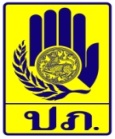 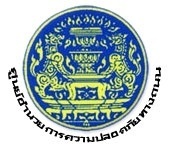 สรุปผลสถิติการเรียกตรวจรถและดำเนินคดี เกี่ยวกับการไม่สวมหมวกนิรภัย           จาก ตำรวจภูธรจังหวัดอ่างทอง   (ระหว่างวันที่ ๑ – ๓๑  พฤษภาคม  25๖๐)  ผลการเปรียบเทียบจากสถิติการเรียกตรวจรถและดำเนินคดี เกี่ยวกับการไม่สวมหมวกนิรภัย ในระหว่างรอบเดือนเมษายน  พ.ศ.๒๕๖๐ กับ เดือน พฤาภาคม  ๒๕๖๐ (ระหว่างวันที่ ๑ – ๓๑ พฤษภาคม 25๖๐) ปรากฎดังนี้เดือน เมษายน  ๒๕๖๐            -ผู้กระทำผิด =    ๑,๑๙๗  ราย  เดือน พฤษภาคม ๒๕๖๐	-ผู้กระทำผิด  =   ๓๔๘  ราย	หมายเหตุ :  เปรียบเทียบเดือนเมษายน  ๒๕๖๐ และ พฤษภาคม  ๒๕๖๐ จำนวนผู้กระทำผิด ลดลง  คิดเป็น  ๗๐.๙๓  % เนื่องจาก ตำรวจภูธรจังหวัดอ่างทอง ได้เข้มงวดและบังคับใช้กฎหมายอย่างต่อเนื่อง  สถานีตำรวจเรียกตรวจ (คัน) จำนวนผู้กระทำผิดไม่สวมหมวกนิรภัย ( คน)จำนวนผู้กระทำผิดไม่สวมหมวกนิรภัย ( คน)จำนวนผู้กระทำผิดไม่สวมหมวกนิรภัย ( คน)สถานีตำรวจเรียกตรวจ (คัน) ผู้กระทำผิดเปรียบเทียบปรับอบรมแทนปรับเมืองอ่างทอง1527373-ไชโย1406868-โพธิ์ทอง231313-แสวงหา185105105-วิเศษชัยชาญ561818-ป่าโมก2666-สามโก้984343-บางจัก1555-รำมะสัก933-สีบัวทอง000-เกษไชโย221414-รวม ๑๑  สภ.726348348-